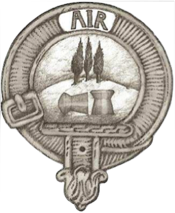 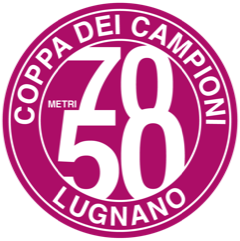 Lo Spazzavento Shooting Cluborganizza nei giorni 17 & 18 Ottobre 2020la prima Coppa dei Campioni AC 2020INDICE DEL REGOLAMENTOArt. 1 - Articolazione della competizione Art. 2 – Armi ammesseArt. 3 – Regole di tiroArt. 4 - Bersagli di garaArt. 5 - Regole generali e contattiArt. 1 - Articolazione della competizioneSono previste due categorie di tiro: Open Ottica e Open Diottra.La competizione è articolata con il seguente calendario:Sabato 17 Ottobre 2020: gara Open DiottraDomenica 18 Ottobre 2020: gara Open OtticaLa competizione sarà ad eliminazione diretta con 8 tiratori al primo turno, i 4 migliori al secondo turno ed un turno finale a 2 che determinerà il campione assoluto di disciplina. I tiratori dovranno sparare due cartelli alla distanza di 50metri; le classifiche sarà stilata dalla somma dei due cartelli.Tempo di gara: 20 minuti per ogni sessione di tiroArt. 2 – Armi ammessePer la partecipazione alla Coppa dei Campioni potranno essere impiegate esclusivamente carabine aria compressa di tipo PCP, PCA nei calibri 4.5mm (.177in) e 5.5mm (.22in), in regola con le normative italiane vigenti in materia di armi, loro modifiche, detenzione e trasporto, suddivise nelle seguenti categorie:Open Diottra : tutte quelle armi di tipo PCP,  PCA,  strettamente  di serie,  ivi comprese  le armi di tiro accademico  per la specialità  C 10, denominate  “Match”, aventi sistema di scatto meccanico ad azionamento manuale diretto (è ammesso lo scatto elettronico).Non   è consentita   alcuna   modifica   alla   meccanica   dell’arma   a  meno  di sostituzioni di particolari dell’arma stessa provenienti da catalogo originale della ditta di produzione.  E' consentita la accuratizzazione dello scatto. Per le sole carabine tipo caccia, nel caso siano sprovviste di dispositivo porta tunnel, è consentita l’installazione di scina anteriore non originale.L'astina (paramano) dovrà mantenere forma e dimensioni classiche della calciatura di serie dell’arma, sia essa di tipo "Match" o "Caccia”.Le astine piatte non sono ammesse se non di serie e dovranno essere rimosse se smontabili; non sono consentiti cunei o palm rest.Il sistema di mira dovrà essere costituito da diottra e tunnel. Tale sistema potrà essere istallato attraverso peculiari interfacce di adattamento all'arma, laddove quest'ultima non ne prevedesse originariamente alloggiamento.  Il sistema di mira potrà, inoltre, essere integrato da iridi regolabili, tunnel regolabili, filtri colorati per iridi e/o per tunnel. E' inoltre consentito l'uso di una sola lente, esclusivamente di tipo correttivo della vista, applicabile esternamente alla diottra.La potenza di queste armi non potrà essere superiore a 27,12 Joules.Per questa competizione il peso dell’arma comprensiva dei suoi accessori non è vincolante.Open Ottica: tutte quelle armi di tipo PCP, PCA, ivi comprese le armi di tiro accademico per la specialità C 10, denominate “Match”,  aventi sistema di scatto meccanico ad azionamento manuale diretto (è ammesso lo scatto elettronico). Sono consentite operazioni di tuning, di modifica della meccanica e di bedding ma il paramano (o astina) non potrà  essere  più  largo  di  7,62  cm.  L’ottica e gli ingrandimenti per la categoria Open Ottica sono liberi. La potenza di queste armi non potrà essere superiore a 27,12 Joules. Per questa competizione il peso dell’arma comprensiva dei suoi accessori non è vincolante.Per tutte le armi di tipo PCP durante le fasi di tiro non è consentito l'uso di bombole separate.E’ vietato l’uso di silenziatori come da normativa Italiana vigente.Art. 3 – Regole di tiro- Il tiratore dotrà utilizzare una sola arma per produrre i bersagli previsti.-  Non è ammesso l’uso di bandiere segnavento (saranno previste dall’organizzazione)- è ammesso l’uso di sighter a patto non ostacoli il tiro dalle altre piazzole- Open Ottica: è ammesso l’impiego del solo rest anteriore; è consentito l’uso del bipode.- Open Diottra: è ammesso l’impiego del solo rest anteriore con cuscino tondo - Per entrambe le categorie è consentito l’uso di supporti  anteriori  di prestazioni inferiori a quelli stabiliti per regolamento (es: sacco o cinghie)- Il tiratore dovrà sostenere (imbracciando) la parte posteriore della carabina, quest’ultima non deve avere alcun contatto fisico con il banco di tiro.Il tiro si effettua nella posizione da seduti, con carabina appoggiata soltanto anteriormente sul rest.La parte posteriore  della  carabina  non  può  essere  appoggiata  direttamente  sul banco, ma deve essere visibilmente sostenuta dalla mano o dal braccio del tiratore senza interposizione di materiali di alcun genere; con carabina appoggiata anteriormente  sul rest e posteriormente  sul bancone, il foro di mira non deve mai inquadrare il bersaglio di gara e i colpi di prova. Esso deve inquadrare al di sopra della linea orizzontale superiore del bersaglio.Eventuali chiarimenti circa l’ammissibilità di attrezzature possono essere chiesti alla commissione armi il cui parare è vincolante e insindacabile.Art. 4 - Bersagli di garaPer la categoria Open Diottra sarà usato il seguente bersagli0: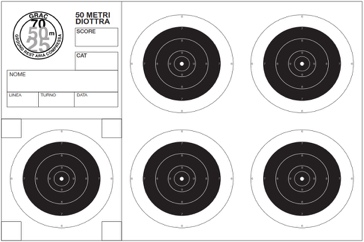 4 colpi per visuale per un totale di 16 colpiColpi prova non limitati sul bersaglio di prova di sinistraMouche a tangenzaOgni colpo in eccesso: meno un punto ed eliminazione del colpo migliorePer la categoria Open Ottica sarà usato il seguente bersaglio: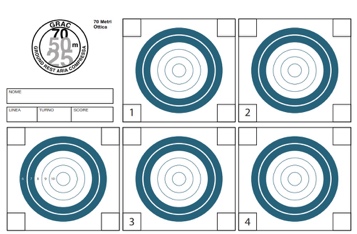 4 colpi per visuale per un totale di 16 colpiColpi prova non limitati sul bersaglio di prova di sinistraMouche ad obliterazioneOgni colpo in eccesso: meno un punto ed eliminazione del colpo miglioreArt. 5Regole generaliE’ ammesso il cambio del tipo di pallino in ogni momento.Ogni tiratore deve usare la stessa arma per le due distanze.Non è ammessa la sostituzione dell’arma; in caso di malfunzionamento della propria arma, il concorrente segnalerà l’accaduto al Direttore di Tiro ed il suo bersaglio verrà considerato nullo.Per quanto non esplicitamente contemplato nel presente documento, si fa fede ai regolamenti Spazzavento Postal 2019/2020, 50y 2016 e BRAC BR 50metri 2019.In particolare si fa riferimento ai regolamenti di cui sopra per le sezioni regole di sicurezza, verifica uniformità delle carabine, calibrazione bersagli e munizionamento.ContattiPer qualsiasi informazioni rivolgersi a:Filippo Fantonimail: spazzaventofantoni@gmail.comAldo Boncompagnimail: aldobonc@gmail.com